Oviphone W200P LoRaWAN Device Protocal欧孚通信W200P LoRaWAN设备协议（V1.2）2023-10-31目录一、协议数据包结构(Protocol packet structure)	2二、报文(Message)	32.1 电量上传(BatteryPower upload)（MSGID=0XF9）	32.2 GPS位置上传(GPS Location upload)（MSGID=0X03）	42.3健康数据上报（MSGID=0X32）	42.4 设置周期定位（Set periodic positioning）（MSGID=0X17）	52.5 SOS上传（SOS Message）（MSGID=0XB5）	62.6蓝牙定位信息(LBE Location)（MsgId=0xD6）	72.7报警数据上传(Alarm message)（MsgId=0x02）	8三、服务器时间同步信息(Server time synchronization)	103.1 请求时间校准数据指令(Request time calibration data command)	103.2 时间校准请求数据回复格式(Time calibration request data reply format)	10本协议合适用于欧孚W200P LoRaWAN手表。若需要下行确认（全双工模式）或其他协议，请咨询欧孚通信（欧孚通信有其他定制协议的应用）。This protocol use for Oviphone W200P LoRaWAN wristband) . If you need downlink confirmation (full-duplex mode) or other protocols, please check with Oviphone.设备功能的不断完善和丰富，本协议会不断更新，请从服务器下载最新版本。This document will continue updape, please download the newest version. http://aiday.com.cn/Help/api/Device/LORA/手表加网方式（wristband register network）：  1：Activation by Personalization (激活方式 OTAA-CLASSA)    Default APPSKEY： 2B7E151628AED2A6ABF7158809CF4F3CIf you need special KEY, please contact with Oviphone2：另一种ABP入网模式CAPPSKEY - EF6D6E2503F57AE2FA151CDA87455F18CNWKSKEY - 2E8C8650B4041672BBB9A399F2DEB427一、协议数据包结构(Protocol packet structure)一条基本的协议数据包结构(A basic protocol data packet structure)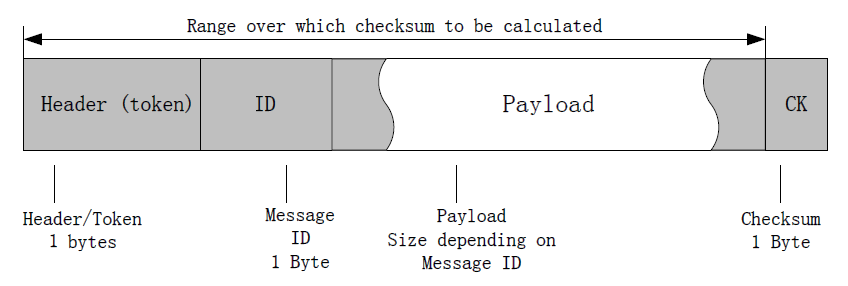 说明(Description）：hearder ：	BD（固定值，Fixed）messageID：	协议id号payload:		具体消息内容，里面的变量均为小端模式( message content, all the message use little endian)CK：			校验和所加内容包括payload(The content of the checksum includes the payload)其算法如下所示，其中Buffer[N]表示需要累加的数据(The algorithm is shown below, where Buffer[N] represents the data that needs to be accumulated)Ck_sum = 0	For(i=0; i<N; i++)	{ck_sum = ck_sum + Buffer[i]ck_sum = ck_sum % 0x100}Ck_sum = 0xFF – ck_sumReturn ck_sum二、报文(Message)2.1 电量上传(BatteryPower upload)（MSGID=0XF9）payload contentsExample：bd f9 01 0300 00 6400 00 94040000 28F2CD5F 2aF9 :			MSGID01:			5级制电量类型0300 :		小端（littele Endian），电量3格(Battery Level 3). Value 0 - 4 Mean 20% - 100% (20% 40% 60% 80% 100%)；	00:			信号类型 百分比	6400：		小端（littele Endian） 0x0064: 100% 00:			全量记步94040000： 	小端（littele Endian），0x00000494：Prodometer 1172步 (step)；28F2CD5F：	时间戳：北京时间2020-12-07 17:13:12 (Timestamp: Beijing time2020-12-07 17:13:12)2a：			校验(check)2.2 GPS位置上传(GPS Location upload)（MSGID=0X03）payload contentsExample：bd0322fb20cb827a5c4021ea3e00a99536404e4541cf084e5f1303:					MSGID22fb20cb827a5c40 :	小小端（littele Endian），0x405c7a82cb20fb22，数据为double类型，需要转为浮点数，longitude值为：113.9142330000000 （dd.dddd格式）；(Double type, need change the data to Floating point21ea3e00a9953640 :	小端（littele Endian），0x403695a9003eea21，数据为double类型，需要转为浮点数，longitude值为：22.5846100000000（dd.dddd格式）；(Double type, need change the data to Floating point)4E :					ASCII 编码表述，南、北纬度，范围为/*N or S*/，表示为：N（北纬）；(ASCII code, south and north latitude, the range is /*N or S*/,: N (north latitude))45 :					ASCII 编码表述，东、西经度，范围为/*E or W*/，表示为：E（东经）；					(ASCII code, east and west longitude, range is /*E or W*/: E (east longitude))41 :					ASCII 编码表述，定位状态，范围为/*A or V*/，表示为：A（有效）；					(ASCII code representation, positioning status, range is /*A or V*/, expressed as: A (valid))cf084e5f :			小端（littele Endian），0x5f4e08cf，Unix时间戳转换后，值为：2020/9/1 16:39:43 ；13 :					校验(check)2.3健康数据上报（MSGID=0X32）payload contentsExample：bd32 74 51 53 62 4b01 6d01 04040000 04 64 049ed361 9632 :			MSGID；74:			收缩压 116	51 :			舒张压 8153：			心率 8362：			血氧 98	4b01 :		小端（littele Endian），腕温 33.16d01：		小端（littele Endian），体温 36.504040000：	计步 1028				04：			电量级别 4级 			Value 0 - 4 Mean 20% - 100% (20% 40% 60% 80% 100%)64 :			信号强度 100%049ed361：	时间戳：北京时间2022-01-04 09:08:20 (Timestamp: Beijing time2022-01-04 09:08:20)96:			校验(check)通用32健康协议 如下：健康数据上报 (MSGID=0x32)payload contentsExample：BD 32 00 7A 89 0F 60 06 00 0A 32 10 12 04 00 03协议中时间戳是7A890F60 ，type 00 混合类型单个数据上报内容全长06 00 ，id=0A  0A=00001010 00001 010 （前5位是01，后面表示上报长度2个字节）计步后面2位是计步值，Id代码如下（协议中的id高5位定义）01 计步02 心率 03 体温 04 腕温05 血糖  06 舒张压 07 收缩压 08 血氧 10 仰卧起坐个数11 跑步的配速及距离 12 跳绳的速度及个数 Eg1:BD3200B3C4F2630B000A1E00114B1A4A0122BC0012B3C4F263:	63f2c4b3(十六进制的时间戳)0B00 :后面除去最后一个字节（校验码）的总长度0A1E00：0x0A=00001 010 前五位是00001，代表数据id计步（0x01）。后三位是010，代表计步数据的长度为2个字节。		0x001E为计步数据，共30步114B：0x11=00010001	前五位是00010，代表数据id心率（0x02）.后三位是001，代表心率数据的长度为1个字节0x4B为心率数据，心率为751A4A01：0x1A=00011 010  前五位是00011，代表数据id体温（0x03）.后三位是010，代表体温数据的长度为2个字节0x014A为体温数据，为33022BC00 ：0x22=00100 010 前五位是00100，代表数据id腕温（0x04）.后三位是010，代表腕温数据的长度为2个字节 0x00BC为腕温数据，为1882.4 设置周期定位（Set periodic positioning）（MSGID=0X17）Example：bd 17 01 03 00 00 00 13 00 00 00 00 00 00 00 00 00 00 00 00 00 00 00 00 00 00 00 00 00 00 dd0点到19点，每隔3分钟定位一次(0 o'clock to 19 o'clock, positioning once every 3 minutes)2.5 SOS上传（SOS Message）（MSGID=0XB5）Example：bdb50128F2CD5F5528F2CD5F:	时间戳：北京时间2020-12-07 17:13:12 (Timestamp: Beijing time2020-12-07 17:13:12)2.6蓝牙定位信息(LBE Location)（MsgId=0xD6）	Payload:Example：bdd60001be20315f0443271794ac43273094aa4327b956a54327fe94a56abd - headerd6 - msgID00 - type01 -- 只有一组ibeacon数据（total groups of beacons data :1）be20315f -- 第一组beacon时间戳 ( the first group’s  timestamp): 0x5f3120be=159705516604 --第一组 有4个beacon信息 （the beacon’s count of this group: 4  ）4327 ---  major : 0x2743 = 100511794---  minor: 0x9417 = 37911ac---  rssi: 0xac = -844327 ---  major: 0x2743 = 100513094---  minor:0x9430 = 37936aa---  rssi:-864327 ---  major: 0x2743 = 10051b956---  minor:0x56b9 = 22201a5---  rssi:-914327 ---  major: 0x2743 = 10051fe94---  minor:0x94fe=38142a5---  rssi:-916a --校验码（checksum）2.7报警数据上传(Alarm message)（MsgId=0x02）Payload contentsBitfield WRN:Example：关机报文（Power off）	BD02040028F2CD5F C1 低电报文（Low battery）	BD02010028F2CD5F C4佩戴报文（Wear status）	BD02000128F2CD5F C4摘掉报文（Takeoff status）	BD02100028F2CD5F C4三、服务器时间同步信息(Server time synchronization)3.1 请求时间校准数据指令(Request time calibration data command) Example：FF00FF3.2 时间校准请求数据回复格式(Time calibration request data reply format)Example：FF1007E409020B1B28FFFF :	Header10 :	Seqid07E4:	Year（2020）09 :	Month，（09）02 :	Day，（02）0B :	Hour，（11）1B :	Minitus，（27）28 :	Second，（40）FF :	End 注明：设备开机后，会自动发送请求时间同步指令。需要收到同步指令后回复同步时间数据帧进行设备时间同步（Note：After the device is turned on, it will automatically send a request time synchronization command. Need to reply to the synchronization time data frame after receiving the synchronization instruction to synchronize the device time)Byte offsetFormatNameScaleUnitDecription1U8Bat_type电量类型0 4级制 1 5级制2 百分比3电压值2u16Bat_volt-/-电量值1U8Signal_type信号类型0 百分比  1 5级制2：CSQ值2I16Signal_strength信号强度1U8other_type扩展类型0全量记步 1增量记步2 震动4U32num扩展值4U32timestamp-/--/-utc时间戳Byte offsetFormatNameScaleUnitDecription8Doublelon-/-longitude8Doublelatlatitude1U8north_south/*N or S*/1U8east_west/*E or W*/1U8status/*A or V*/4U32Timestamp	时间戳(Timestamp)Byte offsetFormatNameScaleUnitDecription1U8bp_high--收缩压1U8bp_low--舒张压1U8Hrs心率1   U8Spo2血氧2U16wrist Temp--腕温：2byte2U16Body Temp.体温：2byte4U32Step计步：4byte1U8Bat电量级别1U8sign信号4Int32timestamp时间戳，小端Byte offsetFormatNameScaleUnitDecription1U8Type004U32Timestamp时间戳2U16contentLength后面内容总长1U8IDId(类型（5）+上报值长度（3））)2U16Val1Id的上报值1U8IDId(类型（5）+上报值长度（3））)2U16Val1Idn的上报值Byte offset  Format  Name  Scale  Unit  Decription1u8　enable-/--/-是否启用(Enable or not)　时间段1(period 1)2U16Interval时间间隔（分钟）(Period Minutes)　时间段1(period 1)1u8time_start_h-时Hour　时间段1(period 1)1u8time_start_m-分Minute　时间段1(period 1)1u8time_end_h-时Hous　时间段1(period 1)1u8time_end_m-分Minutes　时间段1(period 1)1u8　enable-/--/-是否启用(Enable or not)时间段2(period 2)2U16Interval时间间隔（分钟）(Period Minutes)时间段2(period 2)1u8time_start_h-时Hour时间段2(period 2)1u8time_start_m-分Minute时间段2(period 2)1u8time_end_h-时Hous时间段2(period 2)1u8time_end_m-分Minutes时间段2(period 2)1u8　enable-/--/-是否启用(Enable or not)时间段3(period 3)1U16Interval时间间隔（分钟）(Period Minutes)时间段3(period 3)1u8time_start_h-时Hour时间段3(period 3)1u8time_start_m-分Minute时间段3(period 3)1u8time_end_h-时Hous时间段3(period 3)1u8time_end_m-分Minutes时间段3(period 3)1u8　enable-/--/-是否启用(Enable or not)时间段4(period 4)1U16Interval时间间隔（分钟）(Period Minutes)时间段4(period 4)1u8time_start_h-时Hour时间段4(period 4)1u8time_start_m-分Minute时间段4(period 4)1u8time_end_h-时Hous时间段4(period 4)1u8time_end_m-分Minutes时间段4(period 4)Byte offset  Format  Name   Decription1U8Status状态：1:SOS4Int32timestamp时间戳，小端（timestamp littele Endian）FormatNameScaleDescriptionU8Type1目前固定为0 (Fix value 0)U8Total_groups1总组数,可能有多组信息,每组里可能有多个ibeacon (The total number of groups, there may be multiple groups of information, and there may be multiple ibeacons in each group)Int32Utc4Utc时间戳 (the UTC timestamp of the first group)U8Total_PackCount1当前时间的包总数 (the ibeacon’s count of the first group)U16Major02MajorU16Minor02MinorS8Rssi01RssiU16MajorN2MajorU16MinorN2MinorS8RssiN]1RssiInt32Utc4Utc时间戳(UTC timestamp of the second group)U8Total_PackCount1当前时间的包总数(the ibeacon’s count of current group)U16Major02MajorU16Minor02MinorS8Rssi01RssiU16MajorN2MajorU16MinorN2MinorS8RssiN]1RssiMessageLNK-WRNLNK-WRNLNK-WRNLNK-WRNDescriptionTerminal uploads its warnings to terminal server.Terminal uploads its warnings to terminal server.Terminal uploads its warnings to terminal server.Terminal uploads its warnings to terminal server.FirmwareDirectionTerminal => Terminal ServerTerminal => Terminal ServerTerminal => Terminal ServerTerminal => Terminal ServerPayload length2 bytes2 bytes2 bytes2 bytesMessage structureHeaderMessage IDPayloadChecksumMessage structureToken0x02See belowCK_sumByte OffsetFormatNameScaleUnitDrscription2x16Upl_warn--Bitfield see below4Int32timestamp时间戳timestamp158410BitNameDescriptionCode13跌落报警163848设备佩戴设备佩戴(wristband on hand-wear status)2567SOS 取消SOS 取消(SOS cancel)1284摘掉设备摘掉设备(take off wristband)162关机关机(power off)41SoS20低电量低电量(low power)1Byte offset  Format  Name   Decription1U8HEADER填充：0xFF1U8　SeqId填充：0x001U8End填充：0xFFByte offset  Format  Name   Decription1U8HEADER填充：0xFF 1U8SeqId填充：0x102U16years年份数据 1U8month月份数据 1U8Day日，数据1U8time时钟，数据 1U8Minute分钟，数据1U8Seconds秒钟，数据1U8End填充：0xFF